ВведениеОдна из самых острых проблем современности заключается в том, что из-за стремительного роста населения земли, увеличивается объём выброса вредных веществ в атмосферу, что влечет за собой пагубное влияние на окружающею среду и здоровье человека. От последствий загрязнения каждый год умирают 7 млн человек, что намного больше чем от алкоголя, курения, наркотиков и СПИДа. Согласно оценкам, суммарный объем затрат в связи с загрязнением воздуха превышает 5 трлн долл. в год. 1Для уменьшения выбросов вредных газов в атмосферу страны предпринимают как законодательные меры, так и технологические. Самая известная законодательная мера, это Киотский Протокол. Из технологических мер, ярким примером является «Smog Free Tower», построенная в Китае, 2018 году. Стометровая башня, с воздушными фильтрами и запитанная от солнечных батарей, очищает воздух в радиусе 45 метров. Башня пропускает через себя 10 миллионов кубометров воздуха в день.2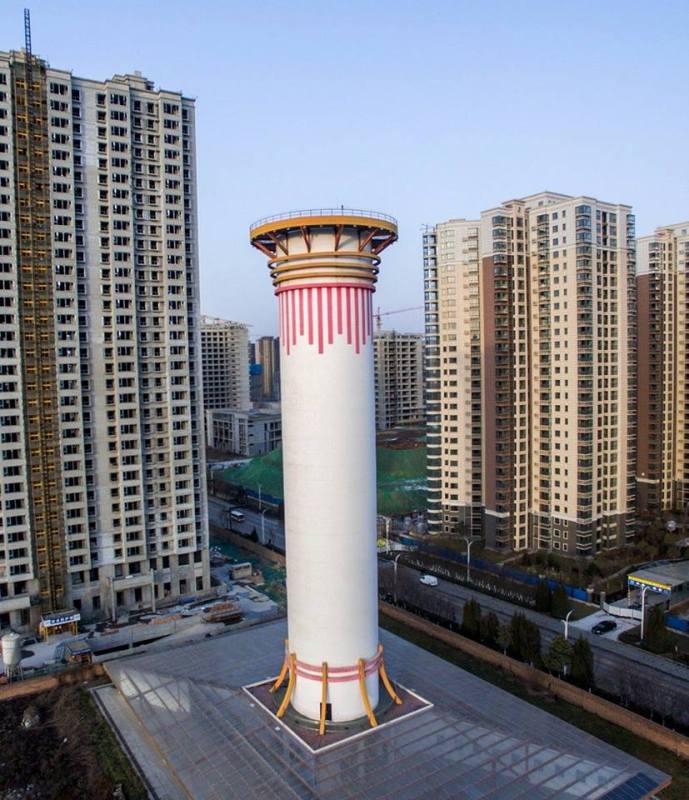 Загрязнение воздуха является одним из основных факторов риска для здоровья, связанных с окружающей средой. По оценкам, в 2016 году загрязнение атмосферного воздуха в городах и сельских районах привело к 4,2 миллионам случаев преждевременной смерти в мире; эта смертность вызвана воздействием мельчайших твердых частиц диаметром 2,5.3 Далее по опасности для здоровья человека, идут токсичные оксиды азота и серы. Последствия вдыхания:- свинца кадмия и цинка приводят к отравлению организма- асбеста и кварца приводят к фиброзу легких- кислоты и щелочные металлы приводят к раздражению слизистых оболочек- асбеста и хромата приводят к раковым заболеваниямВизуальное представление частицы PM 2.5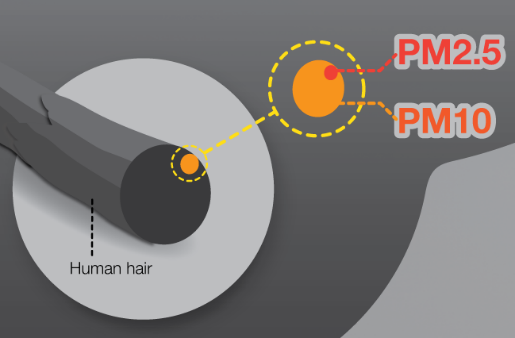 Ситуация в Казахстане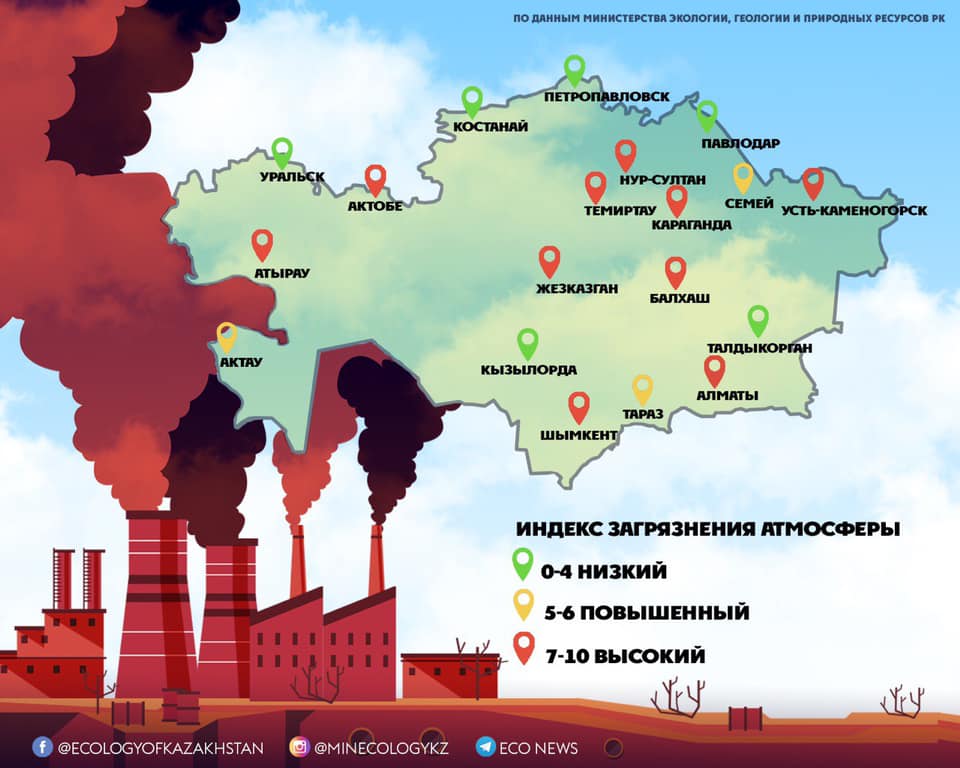 В Казахстане 10 городов имеют высокий уровень загрязнения атмосферы.Нурсултан, Алматы, Шымкент, Усть - Каменогорск, Караганда, Балхаш, Темиртау, Жезказган, Актобе, Атырау.В Алматы проводится постоянный мониторинг состояния атмосферного воздуха города всего на 26 фиксированных постах.Для улучшения качества воздуха в городе применяются только законодательно-ограничительные меры, такие как:Снижение выбросов теплоэнерговырабатывающими предприятиями на угле:- модернизация Алматинской ТЭЦ-2 с минимизацией воздействия на окружающую среду;

- разработка ТЭО «Модернизация Алматинской ТЭЦ-3 с минимизацией воздействия на окружающую среду».

Снижение выбросов домами частного сектора на угле:

- газификация Алматы и прилегающих к городу районов частного сектора; Озеленение городаСнижение выбросов автотранспортомКак мы видим из текущей ситуации по мониторингу и предпринимаемым шагам для улучшения качества городского воздуха, эти действия и методы сильно отстают от темпов роста индустриализаций и роста населения. Такой вывод сделан по двум причинам:Мониторинг качества воздуха проводится с помощью фиксированных пунктов наблюдения, что не дает конкретную карту загрязненности города, а также невозможно проследить динамику изменения и определить источники загрязнения.Вышеперечисленные меры в основном направлены на уменьшение загрязнения, а не на очистку имеющейся городской атмосферы, за исключением озеленения. Но растения и деревья не способны противостоять самым опасным частицам, то есть РМ2.5.4Наша миссияПредоставлять динамическую карту загрязнения городского воздуха в реальном времени, которая в отличии от стационарных постов будет иметь намного больший охват, включая как улицы, парки, детские площадки так и здания, сооружения. Так же частично способствовать его очищению от вредных частиц.Для этой цели мы объединили- мобильность (mobility)- солнечную энергию (solar energy)- интернет (internet)- большие данные (big data)- искусственный интеллект (AI)В итоге получили автономного робота «OXYBOT»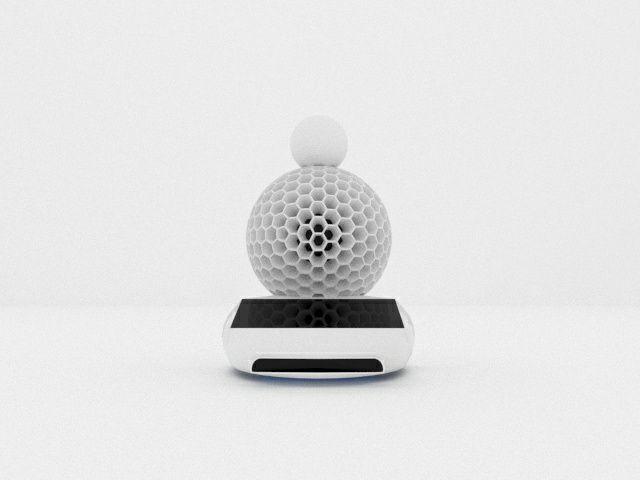 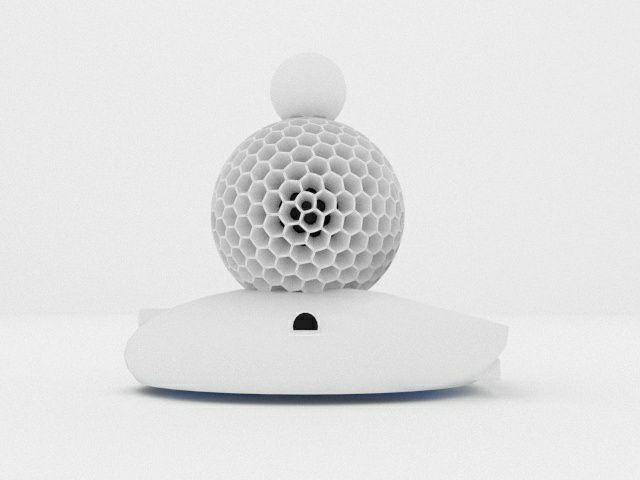 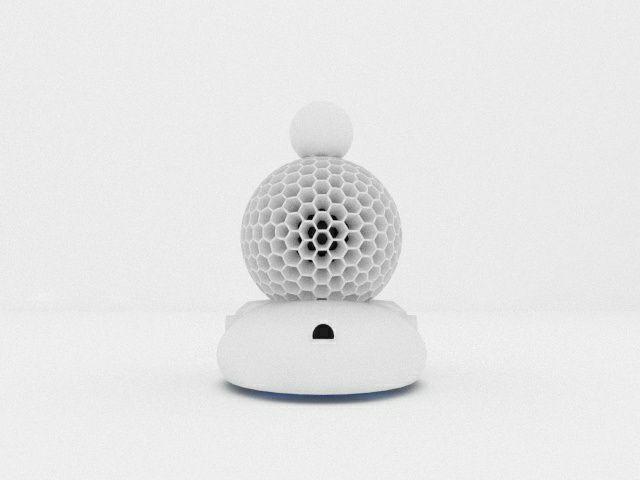 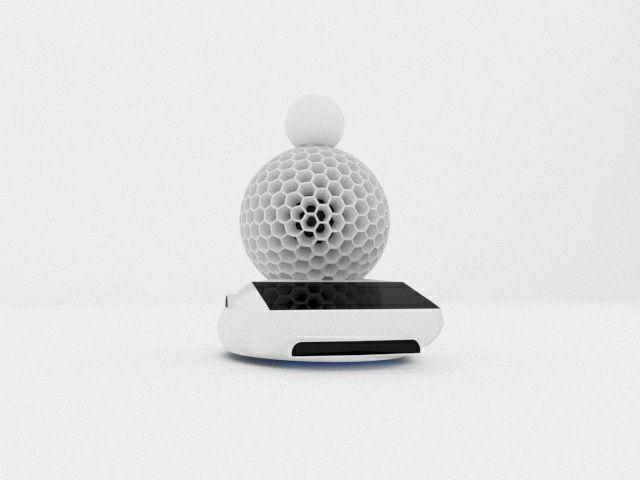 Компоненты «OXYBOT»Другие компоненты «OXYBOT»Передатчик GPSПередатчик GPRSОсновной мотор для всасывания воздухаВспомогательный мотор для сбора проб с воздухаФильтр очистки всасываемого воздухаМодуль анализа воздухаЧетырех колесное шасси высокой проходимостиПередатчик GPSСлужит для определения местоположения «OXYBOT» на карте и фиксации координат данных анализа воздуха, для последующего составления динамической карты загрязнения.Передатчик GPSСлужит для отправки данных анализов воздуха на сервер для последующей обработки. Так же через этот канал можно отправлять команды «OXYBOT». Основной мотор для всасывания воздухаВключается при превышении уровня загрязнения и прогоняет всасываемый воздух через фильтр. За 1 час работы способен очистить 200 кубических метров воздуха.Вспомогательный мотор для сбора проб с воздухаВ отличии от основного мотора, вспомогательный мотор работает постоянно, всасывая небольшой объем воздуха, достаточного для проведения анализа качества.Фильтр очистки всасываемого воздухаПрименяются НЕРА – фильтры. Подлежат замене после того как они заполняются. Многоразовые, экономически выгодные фильтры, так как можно промывать и использовать повторно.Модуль анализа воздухаМодуль анализа воздуха предоставляет следующие данные:- Частицы PM2.5/м3- Концентрация формальдегида на 1 м3- Концентрация летучих органических веществ на 1 м3- Уровень влажности воздуха- Температуру воздухаИскусственный интеллектИИ планирует оптимальный маршрут исходя из данных полученных от ботов:- визуальных данных- данных анализа- данных GPS- данных других датчиковПотенциальное применение для борьбы с пандемией COVID-192020 год ознаменовался годом всемирной пандемии COVID-19. На перечисление всех негативных последствий на человечество не хватит данного проекта. Но ясно одно, в борьбе с инфекцией важно своевременное определение источника. Идти на шаг вереди.На данный момент, находятся на финальной стадии 2 разработки, которые определяют наличие вируса в воздухе. Они ведутся Швейцарской высшей технической школой Цюриха5 и в «Швабе» при Ростех6, независимо друг от друга.При достижении успеха и выходе на рынок данных приборов, мы сможем применять их в «OXYBOT», что позволит выявлять источники вирусов в помещении, такие как школы, больницы, вокзалы, аэропорты и тп., благодаря их мобильности и маленькому размеру.Алгоритм и принцип работы «OXYBOT»- «OXYBOT» передвигается по заранее заложенному маршруту.- благодаря ноздрям расположенным с 3 – x сторон, бот умеет определять направление источника загрязнения воздуха и двигаться в направлении источника- При обнаружении превышения уровня загрязнения воздуха, включается основной мотор фильтрации воздуха.- «OXYBOT» каждые 15 секунд отправляет на сервер данные местоположения и данные анализа воздуха.- Так же это происходит в случае превышения уровня загрязнения воздуха.- После того, как система определяет что аэрофильтр заполнен, «OXYBOT» получает команду для отправки на базу и последующей замены аэрофильтра.- Бот возвращается на базу для подзарядки когда остается запас хода достаточный для достижения базы.- Все полученные данные с ботов, обрабатываются на сервере и составляется динамическая карта качества воздуха в реальном времени с указанием обнаруженных частиц.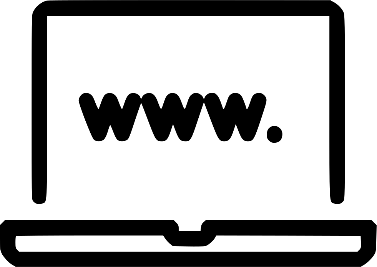 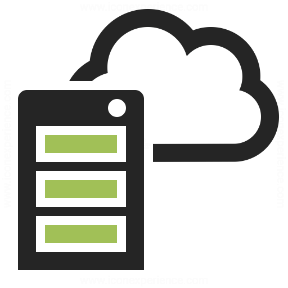 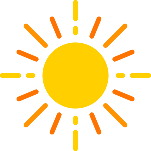 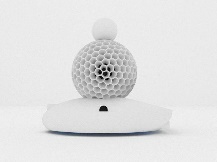 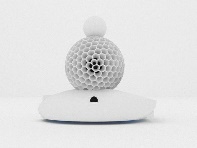 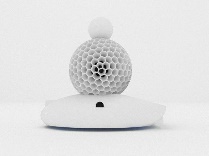 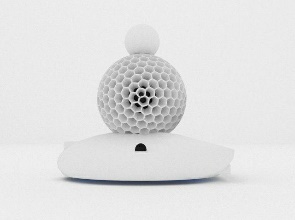 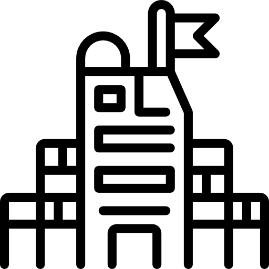 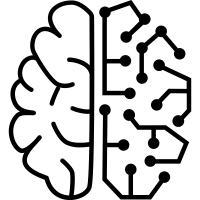 ВыводыПри реализации данного проекта основная проблема возникла с нахождением нужных компонентов для анализа качества воздуха и передачей их в центр обработки.В процессе тестирования бота, использовалась городская пыль, дым, природный газ, а также аэрозоль в виде «освежителя воздуха». Датчики срабатывали в соответствии с заданным алгоритмом происходило срабатывание основного мотора очистки воздуха.Готовая часть «Oxybot»Рабочие модули «Oxybot»Датчик определения качества воздухаРеле включения/выключения основного мотора«Ноздри» для забора проб из окружающей средыШасси для передвижения бота на местностиСолнечная панель питания заряда ботаТребующие доработку части «Oxybot»Модули требующие установкиКамера 360 для сканирования местностиПередатчики GPS/GPRSФильтр HEPA для очистки воздушного потокаКомандные платы для управления ботомПрограммное обеспечение, требующее разработкиХранилище базы данныхИИ для прогнозирования и управления ботамиКоманды управления ботамиВебсайт для публичного доступа к даннымПрогнозируемая себестоимость «Oxybot», за исключением разработки Искусственного Интеллекта для управления, базы данных, вебсайта составляет 150 – 180 долларов США. Естественно, при конвейерном производстве ожидается снижение себестоимости в разы.Ресурсы и список литературы:https://news.un.org/ru/story/2019/03/1350211https://www.businessinsider.com/china-builds-worlds-biggest-air-purifier-2018-12https://www.who.int/ru/news-room/fact-sheets/detail/ambient-(outdoor)-air-quality-and-healthhttps://forbes.kz//process/urbanity/zagryaznenie_vozduha_v_almatyi_vernulos_k_dokarantinnomu_urovnyu/?https://hightech.fm/2020/04/21/biosensor-coronavirushttps://vz.ru/news/2020/8/27/1057124.html